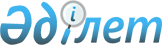 2022-2024 жылдарға арналған Жәнібек ауданы Борсы ауылдық округінің бюджеті туралыБатыс Қазақстан облысы Жәнібек аудандық мәслихатының 2021 жылғы 30 желтоқсандағы № 14-2 шешімі.
      Қазақстан Республикасының 2008 жылғы 4 желтоқсандағы Бюджет кодексіне, Қазақстан Республикасының 2001 жылғы 23 қаңтардағы "Қазақстан Республикасындағы жергілікті мемлекеттік басқару және өзін-өзі басқару туралы" Заңына сәйкес Жәнібек аудандық мәслихаты ШЕШІМ ҚАБЫЛДАДЫ: 
      1. 2022-2024 жылдарға арналған Жәнібек ауданының Борсы ауылдық округіңің бюджеті тиісінше 1,2 және 3 қосымшаға сәйкес, соның ішінде 2022 жылға келесі көлемдерде бекітілсін:
      1) кірістер – 46 224 мың теңге:
      салықтық түсімдер – 880 мың теңге;
      салықтық емес түсімдер – 0 теңге;
      негізгі капиталды сатудан түсетін түсімдер – 0 теңге;
      трансферттер түсімі – 45 344 мың теңге;
      2) шығындар – 46 932 мың теңге;
      3) таза бюджеттік кредиттеу – 0 теңге:
      бюджеттік кредиттер – 0 теңге;
      бюджеттік кредиттерді өтеу – 0 теңге;
      4) қаржы активтерімен операциялар бойынша сальдо – 0 теңге:
      қаржы активтерін сатып алу – 0 теңге;
      мемлекеттің қаржы активтерін сатудан түсетін түсімдер – 0 теңге;
      5) бюджет тапшылығы (профициті) – 708 мың теңге;
      6) бюджет тапшылығын қаржыландыру (профицитін пайдалану) – 708 мың теңге:
      қарыздар түсімі – 0 теңге;
      қарыздарды өтеу – 0 теңге; 
      бюджет қаражатының пайдаланылатын қалдықтары – 708 мың теңге.
      Ескерту. 1-тармақ жаңа редакцияда – Батыс Қазақстан облысы Жәнібек аудандық мәслихатының 09.12.2022 № 26-2 шешімімен (01.01.2022 бастап қолданысқа енгізіледі).


      2. 2022 жылға арналған Борсы ауылдық округінің бюджет түсімдері Қазақстан Республикасының Бюджет кодексіне, Жәнібек аудандық мәслихатының 2021 жылғы 24 желтоқсандағы №12-2 "2022 – 2024 жылдарға арналған аудандық бюджет туралы" (Нормативтік құқықтық актілерді мемлекеттік тіркеу тізілімінде №26159 тіркелген) шешіміне сәйкес қалыптасады.
      3. 2022 жылға арналған Борсы ауылдық округінің бюджетінде аудандық бюджеттен берілетін субвенциялар түсімдерінің жалпы сомасы 45 736 мың теңге көлемінде ескерілсін.
      4. Жергілікті атқарушы органдарға қарасты мемлекеттік мекемелер ұсынатын тауарлар мен қызметтерді өткізуден түсетін ақшалар Қазақстан Республикасының Бюджет кодексі және Қазақстан Республикасының Үкіметі анықтаған тәртіпте пайдаланылады.
      5. Осы шешім 2022 жылдың 1 қаңтарынан бастап қолданысқа енгізіледі. 2022 жылға арналған Борсы ауылдық округінің бюджеті
      Ескерту. 1-қосымша жаңа редакцияда – Батыс Қазақстан облысы Жәнібек аудандық мәслихатының 09.12.2022 № 26-2 шешімімен (01.01.2022 бастап қолданысқа енгізіледі).
      мың теңге 2023 жылға арналған Борсы ауылдық округінің бюджеті
      мың теңге 2024 жылға арналған Борсы ауылдық округінің бюджеті 
      мың теңге
					© 2012. Қазақстан Республикасы Әділет министрлігінің «Қазақстан Республикасының Заңнама және құқықтық ақпарат институты» ШЖҚ РМК
				
      Мәслихат хатшысы

Т.Кадимов
Жәнібек аудандық 
мәслихатының 2021 жылғы 
30 желтоқсандағы №14-2 
шешіміне 1-қосымша
Санаты
Санаты
Санаты
Санаты
Санаты
Сомасы
Сыныбы
Сыныбы
Сыныбы
Сыныбы
Сомасы
Iшкi сыныбы
Iшкi сыныбы
Iшкi сыныбы
Сомасы
Ерекшелігі
Ерекшелігі
Сомасы
Атауы
Атауы
Сомасы
1
2
3
4
5
6
1) Кірістер
46224
1
Салықтық түсімдер
880
01
Табыс салығы
0
2
Жеке табыс салығы
0
04
Меншiкке салынатын салықтар
880
1
Мүлiкке салынатын салықтар
30
3
Жер салығы
0
4
Көлiк құралдарына салынатын салық
850
2
Салықтық емес түсiмдер
0
01
Мемлекеттік меншіктен түсетін кірістер
0
3
Негізгі капиталды сатудан түсетін түсімдер
0
4
Трансферттердің түсімдері
45344
02
Мемлекеттiк басқарудың жоғары тұрған органдарынан түсетiн трансферттер
45344
3
Аудандардың (облыстық маңызы бар қаланың) бюджетінен трансферттер
45344
Функционалдық топ
Функционалдық топ
Функционалдық топ
Функционалдық топ
Функционалдық топ
Сомасы
Кіші функция
Кіші функция
Кіші функция
Кіші функция
Сомасы
Бюджеттік бағдарламалардың әкімшісі
Бюджеттік бағдарламалардың әкімшісі
Бюджеттік бағдарламалардың әкімшісі
Сомасы
Бағдарлама
Бағдарлама
Сомасы
Атауы 
Атауы 
Сомасы
1
2
3
4
5
6
2) Шығындар
46932
01
Жалпы сипаттағы мемлекеттiк қызметтер
32177
1
Мемлекеттiк басқарудың жалпы функцияларын орындайтын өкiлдi, атқарушы және басқа органдар
32177
124
Аудандық маңызы бар қала, ауыл, кент, ауылдық округ әкімінің аппараты
32177
001
Аудандық маңызы бар қала, ауыл, кент, ауылдық округ әкімінің қызметін қамтамасыз ету жөніндегі қызметтер
32177
07
Тұрғын үй-коммуналдық шаруашылық
14755
2
Коммуналдық шаруашылық
979
124
Аудандық маңызы бар қала, ауыл, кент, ауылдық округ әкімінің аппараты
979
014
Елді мекендерді сумен жабдықтауды ұйымдастыру
979
3
Елді-мекендерді көркейту
124
Аудандық маңызы бар қала, ауыл, кент, ауылдық округ әкімінің аппараты
13776
008
Елдi мекендердегі көшелердi жарықтандыру
8287
009
Елдi мекендердің санитариясын қамтамасыз ету
300
011
Елді мекендерді абаттандыру және көгалдандыру
5189
12
Көлiк және коммуникация
0
1
Автомобиль көлiгi
0
124
Аудандық маңызы бар қала, ауыл, кент, ауылдық округ әкімінің аппараты
0
013
Аудандық маңызы бар қалаларда, кенттерде, ауылдарда, ауылдық округтерде автомобиль жолдарының жұмыс істеуін қамтамасыз ету
0
3) Таза бюджеттік кредиттеу
0
Бюджеттік кредиттер
0
Бюджеттік кредиттерді өтеу 
0
Санаты
Санаты
Санаты
Санаты
Санаты
Сомасы, мың теңге
Сыныбы
Сыныбы
Сыныбы
Сыныбы
Сомасы, мың теңге
Iшкi сыныбы
Iшкi сыныбы
Iшкi сыныбы
Сомасы, мың теңге
Атауы
Атауы
Сомасы, мың теңге
1
2
3
4
5
6
5
Бюджеттік кредиттерді өтеу
0
01
Бюджеттік кредиттерді өтеу
0
1
Мемлекеттік бюджеттен берілген бюджеттік кредиттерді өтеу
0
4) Қаржы активтерімен операциялар бойынша сальдо
0
Функционалдық топ
Функционалдық топ
Функционалдық топ
Функционалдық топ
Функционалдық топ
Сомасы, мың теңге
Кіші функция
Кіші функция
Кіші функция
Кіші функция
Сомасы, мың теңге
Бюджеттік бағдарламалардың әкімшісі
Бюджеттік бағдарламалардың әкімшісі
Бюджеттік бағдарламалардың әкімшісі
Сомасы, мың теңге
Бағдарлама
Бағдарлама
Сомасы, мың теңге
Атауы
Сомасы, мың теңге
1
2
3
4
5
6
Қаржы активтерін сатып алу
0
Санаты
Санаты
Санаты
Санаты
Санаты
Сомасы, мың теңге
Сыныбы
Сыныбы
Сыныбы
Сыныбы
Сомасы, мың теңге
Iшкi сыныбы
Iшкi сыныбы
Iшкi сыныбы
Сомасы, мың теңге
Ерекшелiгi
Ерекшелiгi
Сомасы, мың теңге
Атауы
Сомасы, мың теңге
1
2
3
4
5
6
6
Мемлекеттің қаржы активтерін сатудан түсетін түсімдер
0
01
Мемлекеттің қаржы активтерін сатудан түсетін түсімдер
0
1
Қаржы активтерін ел ішінде сатудан түсетін түсімдер
0
5) Бюджет тапшылығы (профициті)
-708
6) Бюджет тапшылығын қаржыландыру (профицитін пайдалану) 
708
7
Қарыздар түсімдері
0
01
Мемлекеттік ішкі қарыздар 
0
2
Қарыз алу келісім-шарттары
0
Функционалдық топ
Функционалдық топ
Функционалдық топ
Функционалдық топ
Функционалдық топ
Сомасы, мың теңге
Кіші функция
Кіші функция
Кіші функция
Кіші функция
Сомасы, мың теңге
Бюджеттік бағдарламалардың әкімшісі
Бюджеттік бағдарламалардың әкімшісі
Бюджеттік бағдарламалардың әкімшісі
Сомасы, мың теңге
Бағдарлама
Бағдарлама
Атауы
1
2
3
4
5
6
16
Қарыздарды өтеу
0
1
Қарыздарды өтеу
0
Санаты
Санаты
Санаты
Санаты
Санаты
Сомасы, мың теңге
Сыныбы
Сыныбы
Сыныбы
Сыныбы
Сомасы, мың теңге
Iшкi сыныбы
Iшкi сыныбы
Iшкi сыныбы
Сомасы, мың теңге
Ерекшелiгi
Ерекшелiгi
Сомасы, мың теңге
Атауы
Сомасы, мың теңге
1
2
3
4
5
6
8
Бюджет қаражатының пайдаланылатын қалдықтары
708
01
Бюджет қаражаты қалдықтары 
708
1
Бюджет қаражатының бос қалдықтары
708Жәнібек аудандық 
мәслихатының 2021 жылғы 
30 желтоқсандағы №14-2 
шешіміне 2-қосымша
Санаты
Санаты
Санаты
Санаты
Санаты
Сомасы
Сыныбы
Сыныбы
Сыныбы
Сыныбы
Сомасы
Iшкi сыныбы
Iшкi сыныбы
Iшкi сыныбы
Сомасы
Ерекшелігі
Ерекшелігі
Сомасы
Атауы
Атауы
Сомасы
1
2
3
4
5
6
1) Кірістер
 22 688
1
Салықтық түсімдер
880
01
Табыс салығы
0
2
Жеке табыс салығы
0
04
Меншiкке салынатын салықтар
880
1
Мүлiкке салынатын салықтар
30
3
Жер салығы
0
4
Көлiк құралдарына салынатын салық
850
2
Салықтық емес түсiмдер
0
01
Мемлекеттік меншіктен түсетін кірістер
0
3
Негізгі капиталды сатудан түсетін түсімдер
0
4
Трансферттердің түсімдері
21 808
02
Мемлекеттiк басқарудың жоғары тұрған органдарынан түсетiн трансферттер
21 808
3
Аудандардың (облыстық маңызы бар қаланың) бюджетінен трансферттер
21 808
Функционалдық топ
Функционалдық топ
Функционалдық топ
Функционалдық топ
Функционалдық топ
Сомасы
Кіші функция
Кіші функция
Кіші функция
Кіші функция
Сомасы
Бюджеттік бағдарламалардың әкімшісі
Бюджеттік бағдарламалардың әкімшісі
Бюджеттік бағдарламалардың әкімшісі
Сомасы
Бағдарлама
Бағдарлама
Сомасы
 Атауы 
 Атауы 
Сомасы
1
2
3
4
5
6
2) Шығындар
 22 688
01
Жалпы сипаттағы мемлекеттiк қызметтер
19 228
1
Мемлекеттiк басқарудың жалпы функцияларын орындайтын өкiлдi, атқарушы және басқа органдар
19 228
124
Аудандық маңызы бар қала, ауыл, кент, ауылдық округ әкімінің аппараты
19 228
001
Аудандық маңызы бар қала, ауыл, кент, ауылдық округ әкімінің қызметін қамтамасыз ету жөніндегі қызметтер
19 228
07
Тұрғын үй-коммуналдық шаруашылық
3 460
2
Коммуналдық шаруашылық
550
124
Аудандық маңызы бар қала, ауыл, кент, ауылдық округ әкімінің аппараты
550
014
Елді мекендерді сумен жабдықтауды ұйымдастыру
550
3
Елді-мекендерді көркейту
2 910
124
Аудандық маңызы бар қала, ауыл, кент, ауылдық округ әкімінің аппараты
2 910
008
Елдi мекендердегі көшелердi жарықтандыру
610
009
Елдi мекендердің санитариясын қамтамасыз ету
300
011
Елді мекендерді абаттандыру және көгалдандыру
2 000
12
Көлiк және коммуникация
0
1
Автомобиль көлiгi
0
124
Аудандық маңызы бар қала, ауыл, кент, ауылдық округ әкімінің аппараты
0
013
Аудандық маңызы бар қалаларда, кенттерде, ауылдарда, ауылдық округтерде автомобиль жолдарының жұмыс істеуін қамтамасыз ету
0
3) Таза бюджеттік кредиттеу
0
Бюджеттік кредиттер
0
Бюджеттік кредиттерді өтеу 
0
Санаты
Санаты
Санаты
Санаты
Санаты
Сомасы
Сыныбы
Сыныбы
Сыныбы
Сыныбы
Сомасы
Iшкi сыныбы
Iшкi сыныбы
Iшкi сыныбы
Сомасы
Атауы
Атауы
Сомасы
1
2
3
4
5
6
5
Бюджеттік кредиттерді өтеу
0
01
Бюджеттік кредиттерді өтеу
0
1
Мемлекеттік бюджеттен берілген бюджеттік кредиттерді өтеу
0
4) Қаржы активтерімен операциялар бойынша сальдо
0
Функционалдық топ
Функционалдық топ
Функционалдық топ
Функционалдық топ
Функционалдық топ
Сомасы
Кіші функция
Кіші функция
Кіші функция
Кіші функция
Сомасы
Бюджеттік бағдарламалардың әкімшісі
Бюджеттік бағдарламалардың әкімшісі
Бюджеттік бағдарламалардың әкімшісі
Сомасы
Бағдарлама
Бағдарлама
Сомасы
Атауы
Сомасы
1
2
3
4
5
6
Қаржы активтерін сатып алу
0
Санаты
Санаты
Санаты
Санаты
Санаты
Сомасы
Сыныбы
Сыныбы
Сыныбы
Сыныбы
Сомасы
Iшкi сыныбы
Iшкi сыныбы
Iшкi сыныбы
Сомасы
Ерекшелiгi
Ерекшелiгi
Сомасы
Атауы
Сомасы
1
2
3
4
5
6
6
Мемлекеттің қаржы активтерін сатудан түсетін түсімдер
0
01
Мемлекеттің қаржы активтерін сатудан түсетін түсімдер
0
1
Қаржы активтерін ел ішінде сатудан түсетін түсімдер
0
5) Бюджет тапшылығы (профициті)
0
6) Бюджет тапшылығын қаржыландыру (профицитін пайдалану) 
0
7
Қарыздар түсімдері
0
01
Мемлекеттік ішкі қарыздар 
0
2
Қарыз алу келісім-шарттары
0
Функционалдық топ
Функционалдық топ
Функционалдық топ
Функционалдық топ
Функционалдық топ
Сомасы
Кіші функция
Кіші функция
Кіші функция
Кіші функция
Сомасы
Бюджеттік бағдарламалардың әкімшісі
Бюджеттік бағдарламалардың әкімшісі
Бюджеттік бағдарламалардың әкімшісі
Сомасы
Бағдарлама
Бағдарлама
Атауы
1
2
3
4
5
6
16
Қарыздарды өтеу
0
1
Қарыздарды өтеу
0
Санаты
Санаты
Санаты
Санаты
Санаты
Сомасы
Сыныбы
Сыныбы
Сыныбы
Сыныбы
Сомасы
Iшкi сыныбы
Iшкi сыныбы
Iшкi сыныбы
Сомасы
Ерекшелiгi
Ерекшелiгi
Сомасы
Атауы
Сомасы
1
2
3
4
5
6
8
Бюджет қаражатының пайдаланылатын қалдықтары
0
01
Бюджет қаражаты қалдықтары 
0
1
Бюджет қаражатының бос қалдықтары
0Жәнібек аудандық 
мәслихатының 2021 жылғы 
30 желтоқсандағы № 14-2 
шешіміне 3-қосымша
Санаты
Санаты
Санаты
Санаты
Санаты
Сомасы
Сыныбы
Сыныбы
Сыныбы
Сыныбы
Сомасы
Iшкi сыныбы
Iшкi сыныбы
Iшкi сыныбы
Сомасы
Ерекшелігі
Ерекшелігі
Сомасы
Атауы
Атауы
Сомасы
1
2
3
4
5
6
1) Кірістер
 22 830
1
Салықтық түсімдер
880
01
Табыс салығы
0
2
Жеке табыс салығы
0
04
Меншiкке салынатын салықтар
880
1
Мүлiкке салынатын салықтар
30
3
Жер салығы
0
4
Көлiк құралдарына салынатын салық
850
2
Салықтық емес түсiмдер
0
01
Мемлекеттік меншіктен түсетін кірістер
0
3
Негізгі капиталды сатудан түсетін түсімдер
0
4
Трансферттердің түсімдері
21 950
02
Мемлекеттiк басқарудың жоғары тұрған органдарынан түсетiн трансферттер
21 950
3
Аудандардың (облыстық маңызы бар қаланың) бюджетінен трансферттер
21 950
Функционалдық топ
Функционалдық топ
Функционалдық топ
Функционалдық топ
Функционалдық топ
Сомасы
Кіші функция
Кіші функция
Кіші функция
Кіші функция
Сомасы
Бюджеттік бағдарламалардың әкімшісі
Бюджеттік бағдарламалардың әкімшісі
Бюджеттік бағдарламалардың әкімшісі
Сомасы
Бағдарлама
Бағдарлама
Сомасы
Атауы 
Атауы 
Сомасы
1
2
3
4
5
6
2) Шығындар
 22 830
01
Жалпы сипаттағы мемлекеттiк қызметтер
19 370
1
Мемлекеттiк басқарудың жалпы функцияларын орындайтын өкiлдi, атқарушы және басқа органдар
19 370
124
Аудандық маңызы бар қала, ауыл, кент, ауылдық округ әкімінің аппараты
19 370
001
Аудандық маңызы бар қала, ауыл, кент, ауылдық округ әкімінің қызметін қамтамасыз ету жөніндегі қызметтер
19 370
07
Тұрғын үй-коммуналдық шаруашылық
3 460
2
Коммуналдық шаруашылық
550
124
Аудандық маңызы бар қала, ауыл, кент, ауылдық округ әкімінің аппараты
550
014
Елді мекендерді сумен жабдықтауды ұйымдастыру
550
3
Елді-мекендерді көркейту
2 910
124
Аудандық маңызы бар қала, ауыл, кент, ауылдық округ әкімінің аппараты
2 910
008
Елдi мекендердегі көшелердi жарықтандыру
610
009
Елдi мекендердің санитариясын қамтамасыз ету
300
011
Елді мекендерді абаттандыру және көгалдандыру
2 000
12
Көлiк және коммуникация
0
1
Автомобиль көлiгi
0
124
Аудандық маңызы бар қала, ауыл, кент, ауылдық округ әкімінің аппараты
0
013
Аудандық маңызы бар қалаларда, кенттерде, ауылдарда, ауылдық округтерде автомобиль жолдарының жұмыс істеуін қамтамасыз ету
0
3) Таза бюджеттік кредиттеу
0
Бюджеттік кредиттер
0
Бюджеттік кредиттерді өтеу 
0
Санаты
Санаты
Санаты
Санаты
Санаты
Сомасы
Сыныбы
Сыныбы
Сыныбы
Сыныбы
Сомасы
Iшкi сыныбы
Iшкi сыныбы
Iшкi сыныбы
Сомасы
Атауы
Атауы
Сомасы
1
2
3
4
5
6
5
Бюджеттік кредиттерді өтеу
0
01
Бюджеттік кредиттерді өтеу
0
1
Мемлекеттік бюджеттен берілген бюджеттік кредиттерді өтеу
0
4) Қаржы активтерімен операциялар бойынша сальдо
0
Функционалдық топ
Функционалдық топ
Функционалдық топ
Функционалдық топ
Функционалдық топ
Сомасы
Кіші функция
Кіші функция
Кіші функция
Кіші функция
Сомасы
Бюджеттік бағдарламалардың әкімшісі
Бюджеттік бағдарламалардың әкімшісі
Бюджеттік бағдарламалардың әкімшісі
Сомасы
Бағдарлама
Бағдарлама
Сомасы
Атауы
Сомасы
1
2
3
4
5
6
Қаржы активтерін сатып алу
0
Санаты
Санаты
Санаты
Санаты
Санаты
Сомасы
Сыныбы
Сыныбы
Сыныбы
Сыныбы
Сомасы
Iшкi сыныбы
Iшкi сыныбы
Iшкi сыныбы
Сомасы
Ерекшелiгi
Ерекшелiгi
Сомасы
Атауы
Сомасы
1
2
3
4
5
6
6
Мемлекеттің қаржы активтерін сатудан түсетін түсімдер
0
01
Мемлекеттің қаржы активтерін сатудан түсетін түсімдер
0
1
Қаржы активтерін ел ішінде сатудан түсетін түсімдер
0
5) Бюджет тапшылығы (профициті)
0
6) Бюджет тапшылығын қаржыландыру (профицитін пайдалану) 
0
7
Қарыздар түсімдері
0
01
Мемлекеттік ішкі қарыздар 
0
2
Қарыз алу келісім-шарттары
0
Функционалдық топ
Функционалдық топ
Функционалдық топ
Функционалдық топ
Функционалдық топ
Сомасы
Кіші функция
Кіші функция
Кіші функция
Кіші функция
Сомасы
Бюджеттік бағдарламалардың әкімшісі
Бюджеттік бағдарламалардың әкімшісі
Бюджеттік бағдарламалардың әкімшісі
Сомасы
Бағдарлама
Бағдарлама
Атауы
1
2
3
4
5
6
16
Қарыздарды өтеу
0
1
Қарыздарды өтеу
0
Санаты
Санаты
Санаты
Санаты
Санаты
Сомасы
Сыныбы
Сыныбы
Сыныбы
Сыныбы
Сомасы
Iшкi сыныбы
Iшкi сыныбы
Iшкi сыныбы
Сомасы
Ерекшелiгi
Ерекшелiгi
Сомасы
Атауы
Сомасы
1
2
3
4
5
6
8
Бюджет қаражатының пайдаланылатын қалдықтары
0
01
Бюджет қаражаты қалдықтары 
0
1
Бюджет қаражатының бос қалдықтары
0